МатематикаГруппа  №6 «Мастер по лесному х/ву»преподаватель Давыдова Л.Г.адрес dawidowa. liubov @yandex.ruТема:  Исследование функции  при помощи производнойНаписать план исследования функцииРассмотреть образец исследования функцииОбразец. Постройте график функции у = х3 – 3х + 3, используя схему построения. схему построения.1..Решение:D(y) = (-∞; +∞)3. Функция не является ни четной, ни нечетной, т. к. 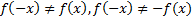 4) f’(x) = 3x2 – 3, f’(x) = 0 при х = 1, х = -1.5. f’(x)>0 при . 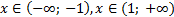 .f’(x)<0 при . 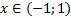 7. Так как в точке х = -1 производная меняет знак с «+» на «-», то х = -1 – точка максимума.8.Так как в точке х = 1 производная меняет знак с «-» на «+», то х = 1 – точка минимума.9.Результаты исследования представим в виде таблицы.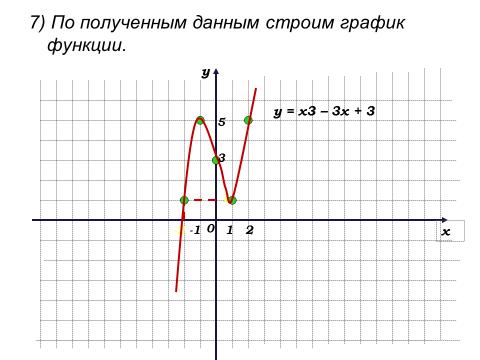  По образцу провести исследование функции и построить графику = -х3 +3х - 2,x(-∞; -1)-1(-1; 1)1(1; +∞)f’(x)+0-0+f(x)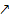 5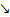 1maxmin